ПРОЕКТ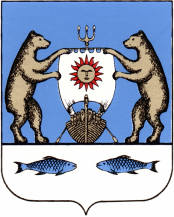 Российская ФедерацияНовгородская область Новгородский районАДМИНИСТРАЦИЯ БОРКОВСКОГО СЕЛЬСКОГО ПОСЕЛЕНИЯ                             П О С Т А Н О В Л Е Н И Еот «__» __________ 2013 г. №д. БоркиО мерах по реализации на территории Борковского сельского поселения Постановления Правительства РФ от 28.12.2012 № 1468 В соответствии с Жилищным кодексом Российской Федерации, Федеральным законом от 06.10.2003 №131-ФЗ «Об общих принципах организации местного самоуправления в Российской Федерации», постановлением Правительства Российской Федерации от 28.12.2012 № 1468 «О порядке предоставления информации лицами, осуществляющими поставки ресурсов, и (или) осуществляющими поставки ресурсов, и (или) оказывающими коммунальные услуги в многоквартирных и жилых домах либо услуги (работы) по содержанию и ремонту общего имущества собственников помещений в многоквартирных домах», по результатам проведенного установочного совещания с поставщиками информацииПОСТАНОВЛЯЕТ:1. Утвердить календарный план - график по реализации на территории Борковского сельского поселения постановления Правительства РФ от 28.12.2012 № 1468 «О порядке предоставления информации лицами, осуществляющими поставки ресурсов, и (или) осуществляющими поставки ресурсов, и (или) оказывающими коммунальные услуги в многоквартирных и жилых домах либо услуги (работы) по содержанию и ремонту общего имущества собственников помещений в многоквартирных домах» (далее по тексту – постановление Правительства от 28.12.2012 № 1468) (Приложение № 1).2. Назначить ответственными за реализацию на территории Борковского сельского поселения постановления Правительства РФ от 28.12.2012 № 1468 следующих лиц:- Главу Борковского сельского поселения - Баринова Станислава Васильевича – курирование общих вопросов реализации постановления Правительства РФ от 28.12.2012 № 1468;- заместителя Главы Администрации Борковского сельского поселения – Рожкову Ирину Васильевну – техническое обеспечение реализации постановления Правительства РФ от 28.12.2012 № 1468.3. В рамках осуществления текущего контроля за реализацией на территории Борковского сельского поселения постановления Правительства РФ от 28.12.2012 № 1468, ответственным лицам каждый четверг представлять отчет о проведенной работе.4. По мере необходимости, но не реже 2-х раз в месяц, проводить совещание с поставщиками информации по вопросам реализации постановления Правительства РФ от 28.12.2012 № 1468.5. Контроль за исполнением настоящего постановления оставляю за собой.6. Опубликовать данное постановление в муниципальной газете «Борковский вестник» и разместить на официальном сайте Администрации Борковского сельского поселения в информационно - телекоммуникационной сети «Интернет» по адресу: www.borkiadm.ru.Глава сельского поселения                                                                С.В. Баринов	Приложение № 1                                                                                                 Утверждено 	Постановлением                                                                                        Администрации Борковского                                                                                                сельского поселения	 от «__» ______ 2013г.  № План - график реализации постановления Правительства РФ от 28 декабря 2012 года №  1468 на территории Борковского сельского поселения№п/пМероприятиеОтветственныйСрок1Формирование поименного перечня поставщиков информацииАдминистрация поселения2-5 дней2Проведение установочного совещание с поставщиками информации (сообщить о факте принятия постановления, о возникшей обязанности предоставлять данные, о возможных санкциях, о специфике реализации постановления – передача данных только в форме электронных документов)Администрация поселения3Утверждение регламента взаимодействия с поставщиками информацииАдминистрация, поставщики информации5 дней4Заключение лицензионного соглашения с компанией – разработчикомАдминистрация, компания-разработчик10-12 дней5Обеспечение передачи на безвозмездной основе Администрации Борковского сельского поселения программного обеспечения, обеспечивающего прием, первичный контроль и хранение информации, получаемой от управляющих организаций, ТСЖ, ЖК, ЖСК и владельцев объектов коммунальной инфраструктуры (далее – поставщики информации) в соответствии с постановлением Правительства Российской Федерации от 28 декабря 2012 года № 1468 и подписать Акт приема – передачиАдминистрация,компания – разработчик10-15 дней6Представление лицами, ответственными за реализацию на территории поселения постановления Правительства Российской Федерации от 28 декабря 2012 года № 1468, еженедельных отчетовОтветственные лицаКаждый четверг7Представление Администрации Борковского сельского поселения докладов о ходе работ по реализации постановления Правительства Российской Федерации от 28 декабря 2012 года № 1468, включая информацию о готовности поставщиков информации к передаче информации в органы местного самоуправленияЧлены рабочей группы2 раза в месяц8Проведение обучающих семинаров для поставщиков информации по вопросам:- порядка реализации постановления Правительства Российской Федерации от 28 декабря 2012 г.  № 1468;- перехода на новые формы взаимодействия с жителями (в том числе – электронное голосование);- исполнения регламентов взаимодействия в рамках системы обработки обращений граждан.Администрация,компания – разработчикВ случае необходимости